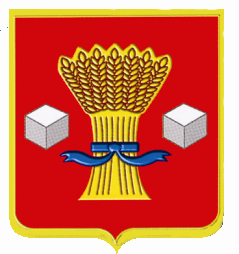 АдминистрацияСветлоярского муниципального района Волгоградской областиПОСТАНОВЛЕНИЕот 29.01.2018                    № 115Об утверждении тарифов на платные услуги, оказываемые МБУ ДОЛ «Чайка» Рассмотрев предоставленные МБУ ДОЛ «Чайка» материалы, руководствуясь Федеральным законом от 06.10.2003 № 131-ФЗ «Об общих принципах организации местного самоуправления в Российской Федерации», Уставом Светлоярского муниципального района Волгоградской области, постановлением администрации Светлоярского муниципального района от 21.06.2011 № 835 «Об утверждении порядка определения платы за оказание услуг (выполнение работ), относящихся к основным видам деятельности муниципальных бюджетных учреждений администрации Светлоярского муниципального района, для граждан и юридических лиц, предоставленных на платной основе», Решением Светлоярской районной Думы Волгоградской области от 12.03.2007 № 24/130 «Об утверждении Положения о порядке рассмотрения и утверждения цен и тарифов на товары и услуги, производимые и оказываемые муниципальными предприятиями и учреждениями Светлоярского муниципального района Волгоградской области», в целях упорядочения предоставления платных услуг,п о с т а н о в л я ю: Утвердить тарифы на платные услуги, оказываемые МБУ ДОЛ «Чайка», согласно приложению 1 к настоящему постановлению.Начальнику отдела по муниципальной службе, общим и кадровым вопросам (Калинина Е.Ю.):- направить настоящее постановление для опубликования в районную газету «Восход»;- разместить настоящее постановление на официальном сайте Светлоярского муниципального района.Настоящее постановление вступает в силу с момента подписания и распространяет свое действие на правоотношения, возникшие с 01.02.2016 года.Контроль над исполнением настоящего постановления возложить на заместителя главы администрации Светлоярского муниципального района     В.П. Бобиченко.Глава муниципального района 						    Т.В. РаспутинаЮдина Л.Т.Приложение 1к постановлению администрации Светлоярского муниципального районаот 29.01. 2018 № 115Тарифы на платные услуги, оказываемые МБУ ДОЛ «Чайка» Управляющий делами							Л.Н. Шершнева№ п/пНаименование услугиЕд. измеренияЦена, руб.12341Организация отдыха и оздоровления детей (путевка)21 чел/день16 700,02Организация отдыха и оздоровления детей (путевка)1 чел/день795,24